Edital para Recredenciamento de Docente PPGEC (permanentes e colaboradores/as) para o período 2021-2023Mestrado e DoutoradoO presente edital segue o "Capítulo IV - Do corpo docente" do Regimento aprovado em 2020 sobre atividades do docente e sobre o recredenciamento.As inscrições para recredenciamento ocorrem somente via site www.siposg.furg.br.Para fins de recredenciamento no PPGEC, o docente deve possuir as seguintes condições mínimas:atender ao artigo 08 do Regimento (https://ppgec2.furg.br/images/Regimento_ppgec_furg_final.pdf);apresentar currículo Lattes dos anos de 2018, 2019, 2020 e 2021;indicar projeto de pesquisa vinculado ao PPGEC devidamente registrado na PROPESP;indicar a/as disciplina/s oferecida/s anualmente no PPGEC no período de três anos;indicar orientações realizadas e/ou em andamento;indicar uma dissertação de mestrado concluída e outra qualificada para orientar no doutorado;indicar atuação em outra pós-graduação como docente permanente (não ser cadastrado como docente permanente em mais de dois programas de pós-graduação).Atendidos os critérios mínimos, o docente deve:preencher a tabela de produção científica e atingir no mínimo 60 pontos para ser orientador de mestrado e 85 pontos para orientador de doutorado, sendo que o/a candidato/a deve pontuar nos 3 eixos: Pesquisa e Orientação, Produção Científica e Produção Técnico Científica;possuir, para orientação de mestrado, dois artigos publicados em periódicos, no mínimo B3, nos últimos 3 anos, sendo um artigo obrigatoriamente na área de Ensino e o outro na área de Ensino/Educação/Multidisciplinar;possuir, para orientação de doutorado, dois artigos publicados em periódicos, no mínimo B1, nos últimos 3 anos, sendo um artigo obrigatoriamente na área de Ensino e o outro na área de Ensino/Educação/Multidisciplinar. Observação: O qualis a ser utilizado na avaliação destes critérios mínimos deve ser aquele disponível no sítio da CAPES, cujo último evento de classificação é o do quadriênio 2013-2016, sendo este o ainda disponível na vigência desse edital.Tabela de Produção Científica do triênio (2018, 2019, 2020, 2021)Cronograma:Comissão de RecredenciamentoProfª. Drª. Joanalira Corpes MagalhãesProf. Dr. Daniel da Silva SilveiraProf. Dr. Luiz Fernando Mackedanz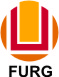 SERVIÇO PÚBLICO FEDERALMINISTÉRIO DA EDUCAÇÃOUNIVERSIDADE FEDERAL DO RIO GRANDE – FURGPROGRAMA DE PÓS-GRADUAÇÃO EDUCAÇÃO EM CIÊNCIAS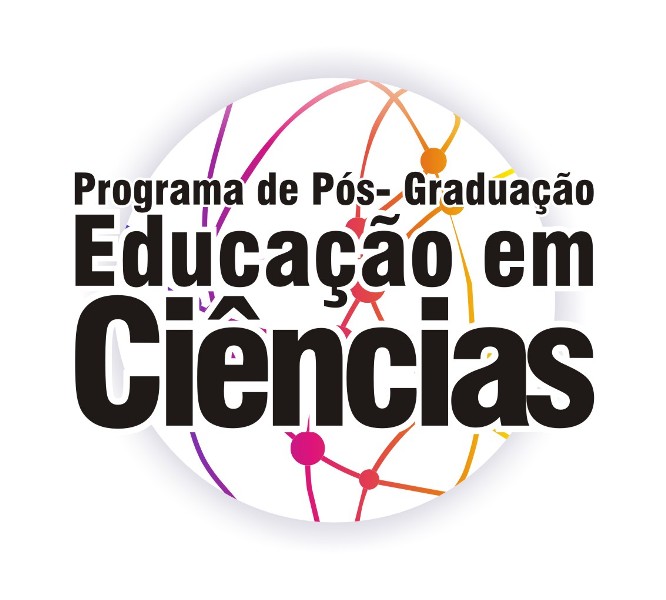 PESQUISA E ORIENTAÇÃOPESQUISA E ORIENTAÇÃOPESQUISA E ORIENTAÇÃOPESQUISA E ORIENTAÇÃOPESQUISA E ORIENTAÇÃOPESQUISA E ORIENTAÇÃOValores2018201920202021Bolsa de Produtividade em Pesquisa do CNPq5Orientação de dissertações concluídas2 (por dissertação)Co-orientação1 (por dissertação ou tese)Orientação de teses concluídas3(por tese)Participação em bancas de mestrado e doutorado0,5 (por banca)PRODUÇÃO CIENTÍFICAPRODUÇÃO CIENTÍFICAPRODUÇÃO CIENTÍFICAPRODUÇÃO CIENTÍFICAPRODUÇÃO CIENTÍFICAPRODUÇÃO CIENTÍFICAValores2018201920202021Artigos completos em eventos Regionais1 (por artigo)Artigos completos em eventosNacionais2 (por artigo)Artigos completos em eventos Internacionais3 (por artigo)Artigos em periódicos A1 ÁreaEnsino10 (por artigo)Artigos em periódicos A2 Área Ensino8 (por artigo)Artigos em periódicosB1 Área Ensino6 (por artigo)Artigos em periódicos B2 Área Ensino5 (por artigo)Artigos em periódicos B3 ÁreaEnsino4 (por artigo)Artigos em periódicos Aqualificados Área Educação ou Multidisciplinar5 (por artigo)Artigos em periódicos B qualificados Área Educação ou Multidisciplinar3 (por artigo)Livro Autoral com corpo Editorial8 (por livro)Organização de Livro com corpo Editorial5 (por livro)Capítulo em Livro com corpo Editorial4 (por capítulo)PRODUÇÃO TÉCNICO-CIENTÍFICAPRODUÇÃO TÉCNICO-CIENTÍFICAPRODUÇÃO TÉCNICO-CIENTÍFICAPRODUÇÃO TÉCNICO-CIENTÍFICAPRODUÇÃO TÉCNICO-CIENTÍFICAPRODUÇÃO TÉCNICO-CIENTÍFICAValores2018201920202021Coordenação projetos financiados (CAPES, CNPq, FAPERGS, outros) ÁreaEnsino/Educação.2 (por projeto)Coordenação em Projetos de pesquisa sem financiamento e registrados na PROPESP1 (por projeto)Parecerista/revisor ad-hoc dePeriódicos1,0 (por parecer)Membro de corpo editorial1,0 (por revista)Editor de periódicos científicos especializados nacionais einternacionais;1,5 (por revista)Participação em comissões de: seleção mestrado e doutorado, credenciamento e recredenciamento, curso e deBolsas0,5 (por semestre)Coordenação de eventos científicos regionais, nacionais ou internacionais com comitêCientífico1 (por evento)11 de maioLançamento do edital12 a 20 de maioInscrição via siposgaté 24 de maioHomologação das inscriçõesaté 27 de maioAvaliação dos critérios mínimos e da produçãoaté 28 de maioResultado final do edital de recredenciamento